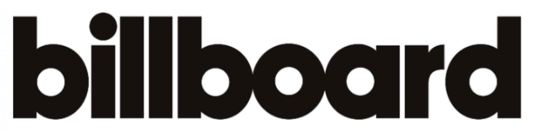 May 8, 2020https://www.billboard.com/articles/columns/hip-hop/9373982/idk-kevin-durant-basketball-documentary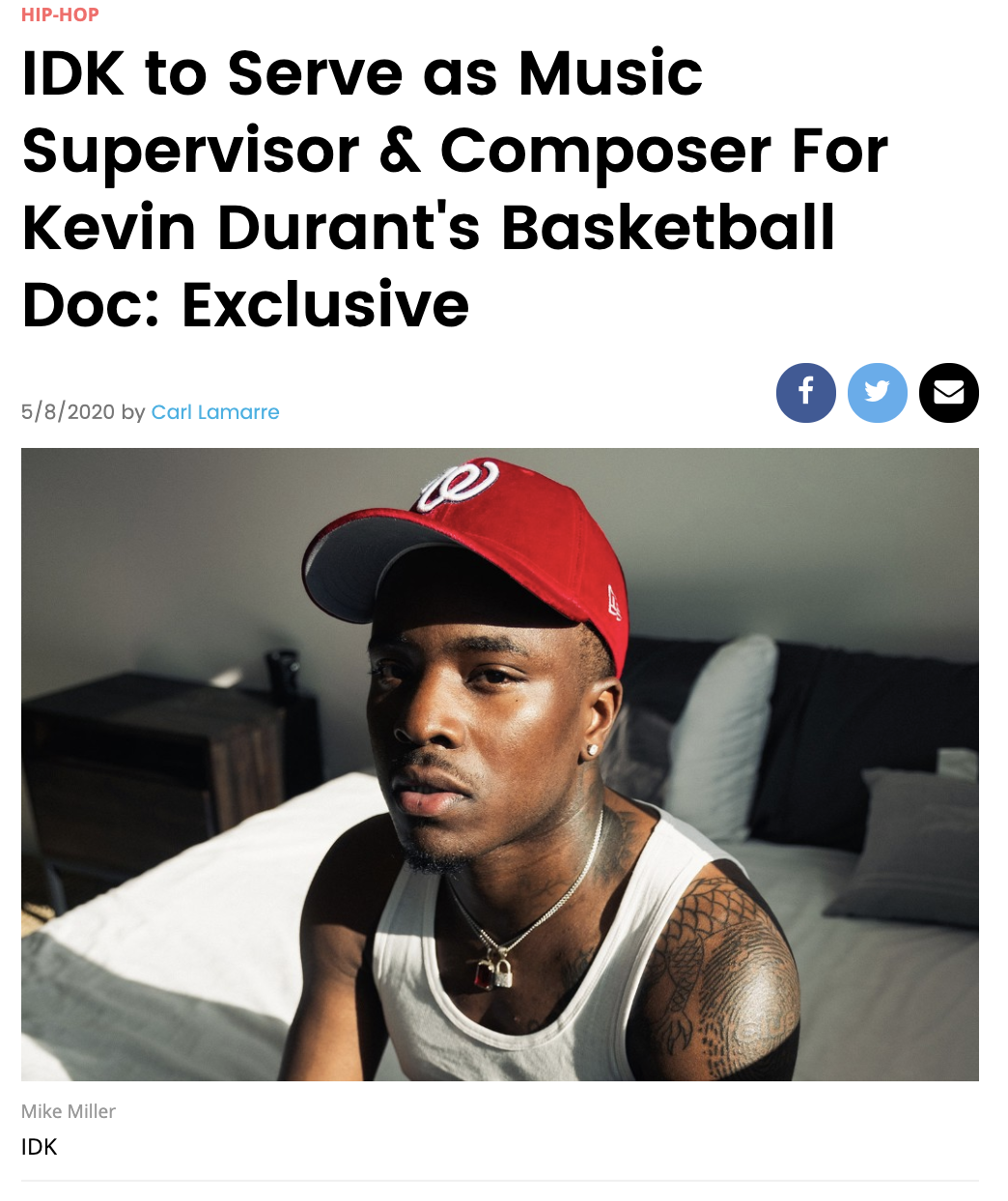 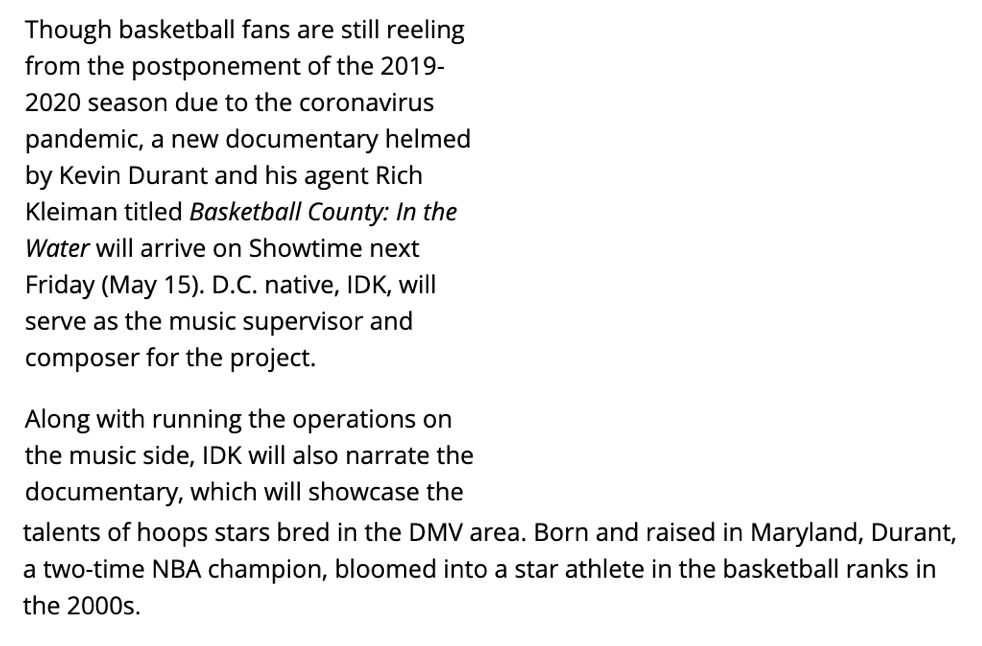 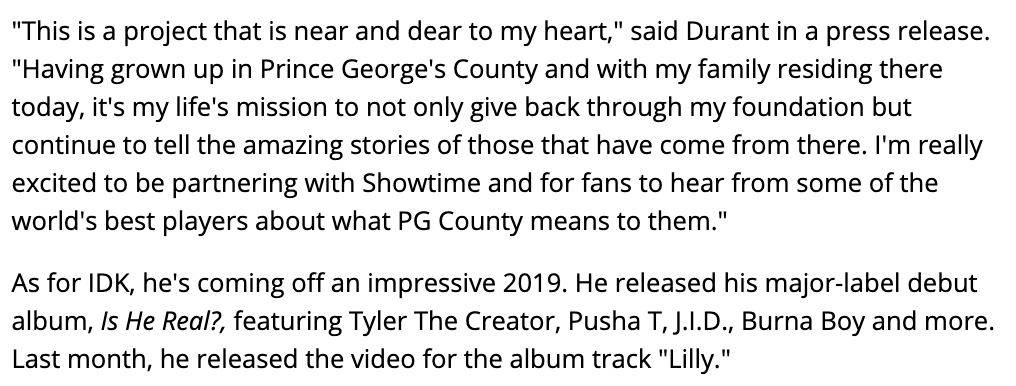 